Готовим блюдо из повести Карен Бликсен  «Пир Бабетты»!                                    Черепаховый суп без черепахиИнгредиентыЛуковица большая - 1 штукаТелячьи хвосты нарубленные - 1 килограммОливковое масло – 2 столовые ложкиЧеснок – 2 зубкаГвоздика – 3 штукиЛавровый лист – 2 штукиВеточка тимьянаМука – 1 столовая ложкаВода – 3 стаканаБульон - 3 стаканаКонсервированные томаты нарезанные – 1 стаканЛимон – ½ шт.Петрушка – 1 пучокЯйца – 4 штукиСоль, перец по вкусуВустерский или рыбный соус – 1 столовая ложкаПриготовление:                                                                                                                                                                                   1. В кастрюле с толстым дном на медленном огне потомить лук до бледно-золотистого цвета2. Добавить нарубленные телячьи хвосты, обжарить до слабо-золотистого цвета,  посыпать мукой, немного прожарить, добавить бульон, томаты, специи 3. Долить воды, чтобы все кусочки мяса были покрыты водой. Довести до кипения, уменьшить огонь до минимума, накрыть крышкой и томить около 4-х часов 4. Снять с огня, в кастрюлю добавить вустерский соус, нарубленную петрушку 5. При подаче в каждую тарелку положить дольку лимона и сваренные вкрутую яйца, нарезанные крупно.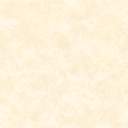 